2025 Cocos Islands HolidaysCocos Islands 2025 CalendarCocos Islands 2025 CalendarCocos Islands 2025 CalendarCocos Islands 2025 CalendarCocos Islands 2025 CalendarCocos Islands 2025 CalendarCocos Islands 2025 CalendarCocos Islands 2025 CalendarCocos Islands 2025 CalendarCocos Islands 2025 CalendarCocos Islands 2025 CalendarCocos Islands 2025 CalendarCocos Islands 2025 CalendarCocos Islands 2025 CalendarCocos Islands 2025 CalendarCocos Islands 2025 CalendarCocos Islands 2025 CalendarCocos Islands 2025 CalendarCocos Islands 2025 CalendarCocos Islands 2025 CalendarCocos Islands 2025 CalendarCocos Islands 2025 CalendarCocos Islands 2025 CalendarJanuaryJanuaryJanuaryJanuaryJanuaryJanuaryJanuaryFebruaryFebruaryFebruaryFebruaryFebruaryFebruaryFebruaryMarchMarchMarchMarchMarchMarchMarchMoTuWeThFrSaSuMoTuWeThFrSaSuMoTuWeThFrSaSu123451212678910111234567893456789131415161718191011121314151610111213141516202122232425261718192021222317181920212223272829303124252627282425262728293031AprilAprilAprilAprilAprilAprilAprilMayMayMayMayMayMayMayJuneJuneJuneJuneJuneJuneJuneMoTuWeThFrSaSuMoTuWeThFrSaSuMoTuWeThFrSaSu12345612341789101112135678910112345678141516171819201213141516171891011121314152122232425262719202122232425161718192021222829302627282930312324252627282930JulyJulyJulyJulyJulyJulyJulyAugustAugustAugustAugustAugustAugustAugustSeptemberSeptemberSeptemberSeptemberSeptemberSeptemberSeptemberMoTuWeThFrSaSuMoTuWeThFrSaSuMoTuWeThFrSaSu1234561231234567789101112134567891089101112131414151617181920111213141516171516171819202121222324252627181920212223242223242526272828293031252627282930312930OctoberOctoberOctoberOctoberOctoberOctoberOctoberNovemberNovemberNovemberNovemberNovemberNovemberNovemberDecemberDecemberDecemberDecemberDecemberDecemberDecemberMoTuWeThFrSaSuMoTuWeThFrSaSuMoTuWeThFrSaSu1234512123456767891011123456789891011121314131415161718191011121314151615161718192021202122232425261718192021222322232425262728272829303124252627282930293031Jan 1	New Year’s DayJan 26	Australia DayJan 29	Chinese New YearJan 30	Chinese New Year (2nd Day)Mar 20	Labour Day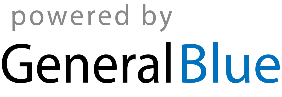 Mar 30	Hari Raya PuasaMar 31	Hari Raya Puasa (substitute day)Apr 6	Self Determination DayApr 21	Easter MondayApr 25	Anzac DayJun 6	Hari Raya HajiJun 26	Islamic New YearSep 4	Hari Maulaud NabiDec 25	Christmas DayDec 26	Boxing Day